Комплектность метизов, фурнитурыДата упаковки изделия    01.12.2023ГАРАНТИИ ИЗГОТОВИТЕЛЯ            Гарантийный срок эксплуатации - 24 месяца со дня продажи магазином. В период гарантийного срока изготовитель гарантирует ремонт изделий или их замену, если потребителем не нарушены правила эксплуатации. Срок службы - 10 лет.           Претензии по качеству и комплектности мебели должны направляться покупателем непосредственно в магазин, где приобретена мебель, с обязательным приложением товарного чека и этикеток с пакета (необходимо сохранять чек и этикетки в течение гарантийного срока). По дефектам, появившимся из-за несоблюдения покупателем правил эксплуатации и ухода за мебелью, претензии не принимаются.ООО «Артем-Мебель»                             246039, ул. Базовая, 13, г. Гомель,               Республика Беларусь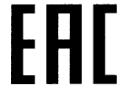 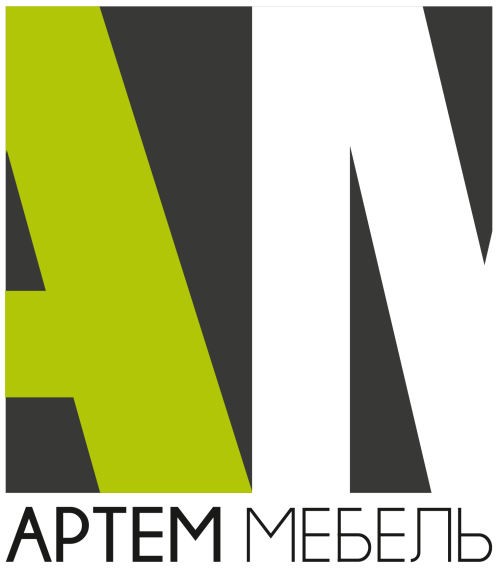                                               тел./факс: (80232) 31-93-87 (бухгалтерия)                                              сайт: www.artеmmebel.by  Инструкция по сборкеи эксплуатации     (Мебель бытовая,  предназначена для хранения)       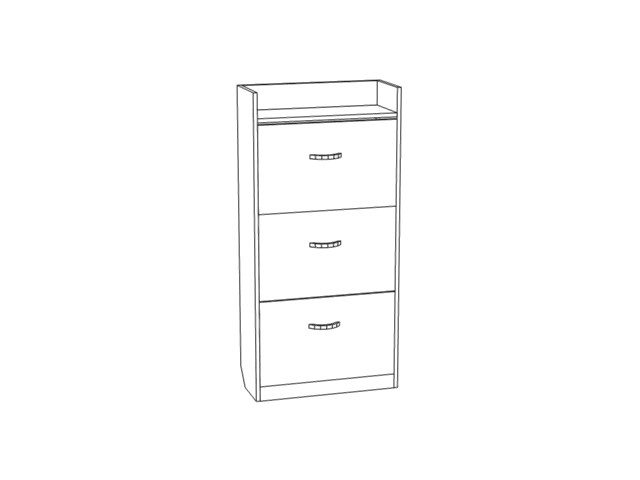 Тумба для обуви   СН-100.07 (600х1200х250)Тумба для обуви   СН-100.09 (800х1200х250)Дата изготовления _____________Цена _______________Декларация о соответствии ЕАЭС №BY/112 11.01. ТР025 018 05150 по 17.11.2024г.РЕКОМЕНДАЦИИ ПО ОБСЛУЖИВАНИЮ И ЭКСПЛУАТАЦИИ           Перед сборкой внимательно ознакомьтесь с инструкцией. Сборку рекомендуется производить на полу с мягким покрытием (картон, мягкая ткань). При сборке соблюдайте осторожность, чтобы не нанести механических повреждений поверхностям.  Инструмент для сборки (в комплект не входит): набор отверток, молоток, шуруповерт.При эксплуатации мебели запрещается:- длительный или постоянный контакт с водой (влажную обувь не допускается укладывать в ящик), воздействие горячего пара и огня;- устанавливать изделия вблизи отопительных приборов и вплотную к сырым стенам, а  также в помещениях с относительной влажностью более 75%;- перемещать изделия за верхний щит или крышку изделия;- применять для уборки мебели химические чистящие средства.          Изделие упаковывается в 1 пакет.Последовательность сборки            Разложите детали на ровной поверхности.     В стенки боковые 3,4   в нижнюю часть, вбейте опоры мебельные. Установите стопоры и втулки обувницы при помощи молотка. В фальшпланку 7 в отверстия Ø 8мм вбейте шкант 8х35. Примечание: Прежде чем вбить шканты, смажьте их клеем ПВА. В комплект фурнитуры не входит клей ПВА. Произведите сборку корпуса, соединив детали 1, 2, 3, 4, 5, 7 при помощи  стяжки 7х50мм . Выровняв диагонали корпуса, установите заднюю стенку 11  при помощи гвоздей, используя для соединения стыковочный профиль для ДВП.  Регулярно проверяйте прочность соединения и подтягивайте стяжки и шурупы, если в этом есть необходимость.      Согласно схеме сборки при помощи шурупа 4х16 произведите сборку фасада и механизма для обуви по наметкам. На винты установите ручку. Установите планки 9, 10 и аккуратно закрепите их при помощи шурупов 3х20. Установите ящик в корпус и закрепите их при помощи втулок, при необходимости используя еврошуруп 6,3х16. Через отверстия Ø6мм на фальшпланке 7 закрепите изделие к стене при помощи дюбеля.Регулярно проверяйте прочность соединения и подтягивайте стяжки и шурупы, если в этом есть необходимость.Схема сборки тумбы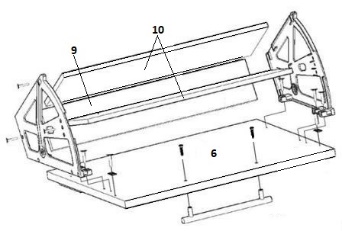 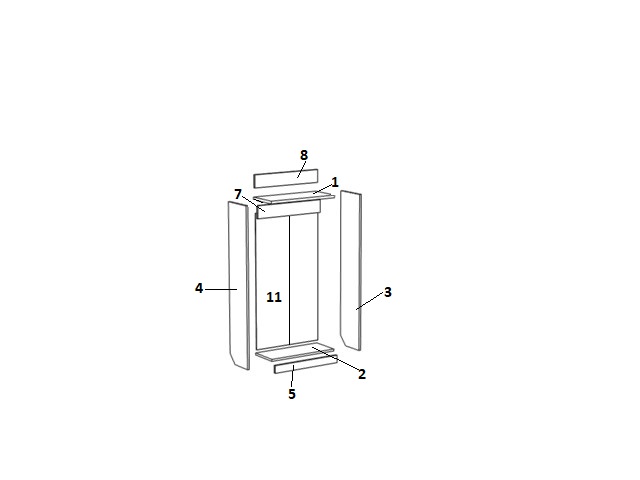 Тумба для обуви   СН-100.07Тумба для обуви   СН-100.09№ НаименованиеКол-воВнешний вид1Опора мебельная42Шкант43Ручка34Шайба пластиковая65Стяжка М7*50146Ключ комфирмат17Механизм для обуви3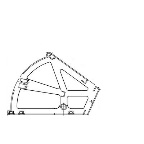 8Шуруп 4х16229Шуруп 3х202010Дюбель гвоздь 6х602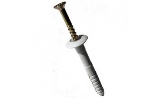 11Гвоздь3512Профиль стыковочный для ДВП1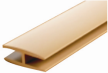 13Еврошуруп 6,3х166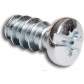 ЗАПРЕЩАЕТСЯ!Контакт с водой поверхностей изделия, а такжевоздействие горячего пара и огня, расположение в непосредственной близости от нагревательных приборовПоз.Наименование элементаГабаритные размеры, ммГабаритные размеры, ммГабаритные размеры, ммКол-во, шт№ пакетаПоз.Наименование элементаДлинаШиринаТолщинаКол-во, шт№ пакета1Горизонтальная стенка5672491611п2Горизонтальная стенка5672491611п3Боковая стенка правая11992501611п4Боковая стенка левая11992501611п5Цоколь567491611п6Фасад 5603451631п7Фальшпланка 567701611п8Царга 567541611п9Планка550891031п10Планка5501381061п11Задняя стенка1095298321пКомплект фурнитурыКомплект фурнитурыКомплект фурнитурыКомплект фурнитурыКомплект фурнитурыКомплект фурнитурыРуководство по эксплуатацииРуководство по эксплуатацииРуководство по эксплуатацииРуководство по эксплуатацииРуководство по эксплуатацииРуководство по эксплуатацииПоз.Наименование элементаГабаритные размеры, ммГабаритные размеры, ммГабаритные размеры, ммКол-во, шт№ пакетаПоз.Наименование элементаДлинаШиринаТолщинаКол-во, шт№ пакета1Горизонтальная стенка7672491611п2Горизонтальная стенка7672491611п3Боковая стенка правая11992501611п4Боковая стенка левая11992501611п5Цоколь767491611п6Фасад 7603451631п7Фальшпланка 767701611п8Царга 767541611п9Планка750891031п10Планка7501381061п11Задняя стенка1095398321пКомплект фурнитурыКомплект фурнитурыКомплект фурнитурыКомплект фурнитурыКомплект фурнитурыКомплект фурнитурыРуководство по эксплуатацииРуководство по эксплуатацииРуководство по эксплуатацииРуководство по эксплуатацииРуководство по эксплуатацииРуководство по эксплуатации